The City School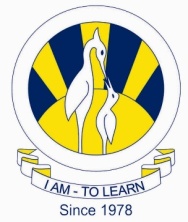 North Nazimabad Boys CampusDear Parents,PE uniforms for students will be available at all Tariq Book shops in Karachi w.e.f  28th Sep, 2015. Details of outlets are as under: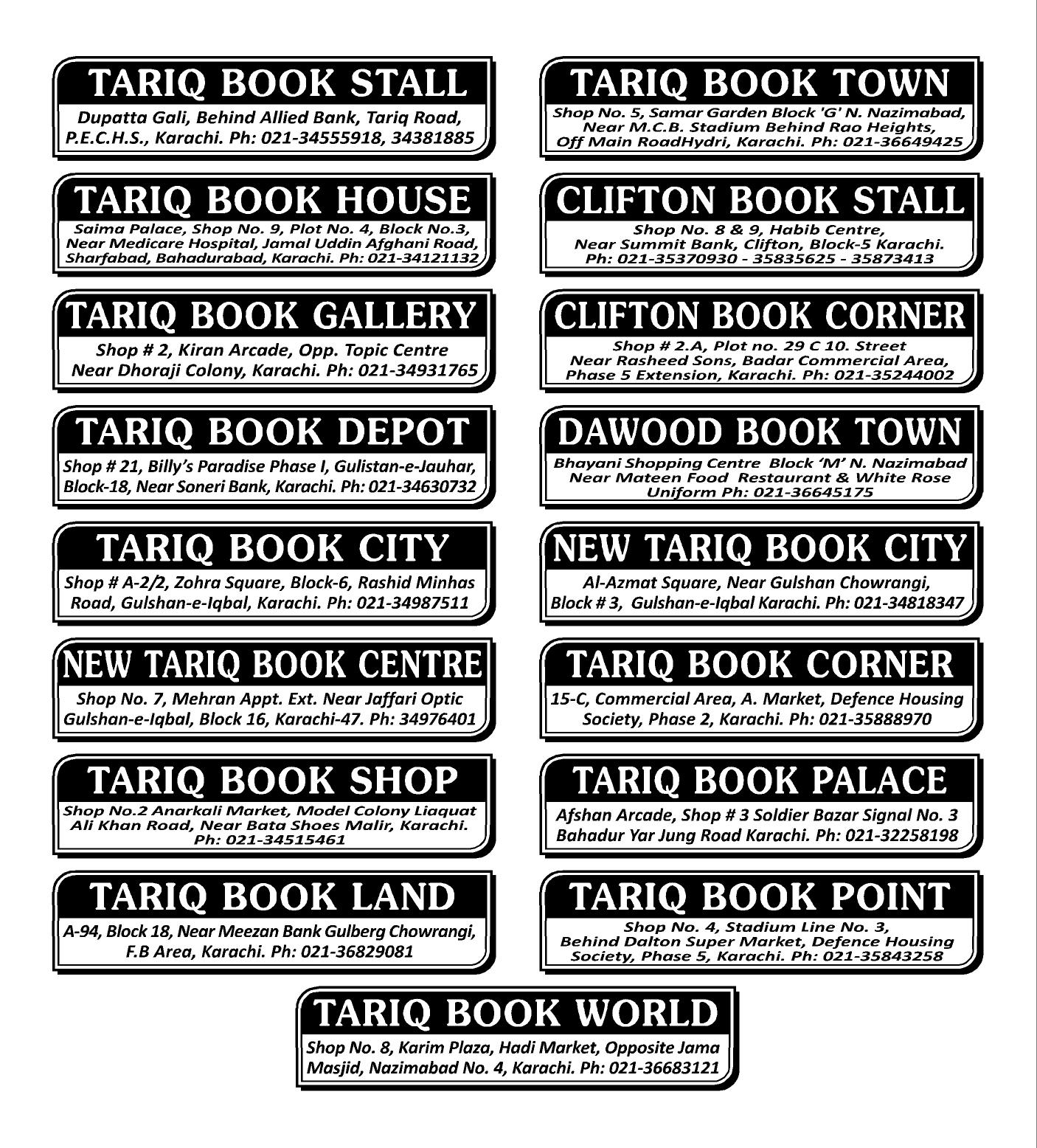 Regards,Mehar Naz HossainHeadmistressNorth Nazimabad Boys Campus 